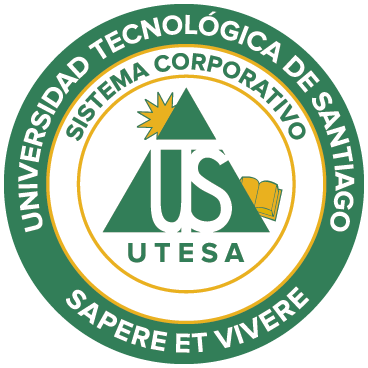 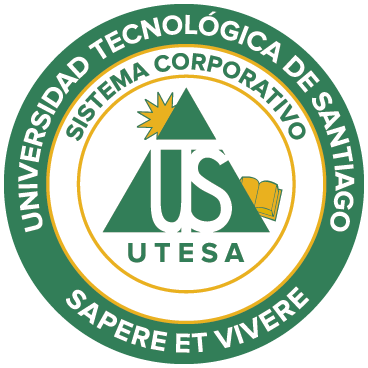 Escríbenos a vrinternacional@utesa.eduFormulario de Solicitud de InformaciónFormulario de Solicitud de InformaciónEstudiantesEstudiantesFecha de Solicitud InformaciónDía ____ Mes __________ Año _______Programa de Interés Pregunta o SolicitudNombre y ApellidoMatriculaCarreraCuatrimestre No.Índice Académico AcumuladoComité Estudiantil – Grupo Deportivo o Cultural – Pastoral Sí  ____    Especifique: _______________No ____   EmailTeléfono Celular IdiomasNivel IdiomasPasaporteVisaSí  ____    Especifique Tipo de Visado: _____________No ____    (Ejemplo: Turismo, Estudiante, Trabajo, otro)ResidenciaSí  ____    Especifique de que país: _______________No ____   EmpleadoSí  ____    No ____   Otra Información relevante